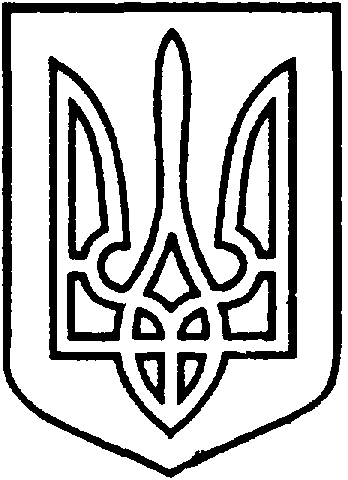 УКРАЇНАВІЙСЬКОВО-ЦИВІЛЬНА  АДМІНІСТРАЦІЯМІСТА  СЄВЄРОДОНЕЦЬК  ЛУГАНСЬКОЇ  ОБЛАСТІРОЗПОРЯДЖЕННЯКЕРІВНИКА ВІЙСЬКОВО-ЦИВІЛЬНОЇ  АДМІНІСТРАЦІЇЛуганська обл., м. Сєвєродонецьк,бульвар Дружби Народів, 3227 серпня 2020 року                                                                       №   75     Про визначення посади керівника Фонду комунального майнаВійськово-цивільної адміністрації міста Сєвєродонецьк Луганської області	Керуючись Законами України «Про військово-цивільні адміністрації», «Про місцеве самоврядування в Україні», «Про службу в органах місцевого самоврядування», враховуючи Положення про Фонд комунального майна Військово-цивільної адміністрації міста Сєвєродонецьк Луганської області, затверджене розпорядженням керівника військово-цивільної адміністрації міста Сєвєродонецьк Луганської області від 
27 серпня 2020 р. №73, тимчасово на період здійснення повноважень Військово-цивільної адміністрації міста Сєвєродонецьк Луганської областіЗОБОВ'ЯЗУЮ:Визначити посадою керівника Фонду комунального майна Військово-цивільної адміністрації міста Сєвєродонецьк Луганської області – начальника Фонду комунального майна Військово-цивільної адміністрації міста Сєвєродонецьк Луганської області.Дане розпорядження підлягає оприлюдненню.Контроль за виконанням даного розпорядження залишаю за собою.Керівник військово-цивільної адміністрації 		           Олександр СТРЮК 